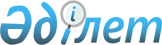 О признании утратившем силу решение Айтекебийского районного маслихата № 263 от 10 ноября 2015 года "Об утверждении Методики ежегодной оценки деятельности административных государственных служащих корпуса "Б" государственного учреждения "Аппарат Айтекебийского районного маслихата"Решение маслихата Айтекебийского района Актюбинской области от 14 января 2016 года № 293      В соответствии с пунктом 5 статьи 7 Закона Республики Казахстан № 148 от 23 января 2001 года "О местном государственном управлении и самоуправлении в Республике Казахстан" Айтекебийский районный маслихат РЕШИЛ:

      1. Признать утратившими силу решение Айтекебийского районного маслихата № 263 от 10 ноября 2015 года "Об утверждении Методики ежегодной оценки деятельности административных государственных служащих корпуса "Б" государственного учреждения "Аппарат Айтекебийского районного маслихата" (зарегистрированное в департаменте юстиции Актюбинской области 15 декабря 2015 года № 4641, опубликованное районной газете "Жаңалық жаршысы" № 53 от 10 декабря 2015 года). 


					© 2012. РГП на ПХВ «Институт законодательства и правовой информации Республики Казахстан» Министерства юстиции Республики Казахстан
				
      Председатель сессии 

Секретарь

      районного маслихата

районного маслихата

      Ж.Камбаров

А.Ермағамбет
